 DELHI PUBLIC SCHOOL, SRINAGAR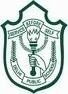 FINAL TERM EXAMINATION DECEMBER - 2014DATE SHEET FOR CLASSES I & IIKindly Note:01.	Parents are requested to clear school dues of their wards upto  February, 2015 before 15 December, 2014.02.	All students will come to school only on their examination days.03.	The Result will be declared on 22 December, 2014 between 10:00.am. to 01:00 pm. Report cards will not be available after that.04.	Winter Vacation for classes I & II will start from 11 December, 2014 to 28  February, 2015. School will reopen on 02 March, 2015.Examination DepttDELHI PUBLIC SCHOOL, SRINAGARFINAL TERM EXAMINATION DECEMBER - 2014DATE SHEET FOR CLASSES III-VIIIKindly Note:01.	Parents are requested to clear school dues of their wards upto  February, 2015 before 15  December 2014.02.	All the students will come to school only on their examination days.03.	15, 27, 28, 29. 30, 31 December, 2014, 1 to 6 January, 2015  will be holidays for classes III-V04.	15, 28, 29. 30, 31 December, 2014, 1 to 6 January, 2015  will be holidays for classes VI- VIII05.	The Result will be declared on 07 January, 2015 between 10:00.a.m. to 01:00p.m.  Report cards will not be available after that.06.	Winter Vacation for classes III to VIII will start from 08 January, 2015 to 28  Febuarary , 2015.  School will reopen on 02 March. 2015.07.	Report cards if not collected on the day of result will go to the store and cannot be retrieved.	Examination Deptt. DELHI PUBLIC SCHOOL, SRINAGARFINAL TERM EXAMINATION DECEMBER - 2014Date Sheet for class IX and Pre Board date sheet for Class X  Kindly Note:01.	Parents are requested to clear school dues of their wards upto February, 2015 before 08 December, 2014.02.	All the students will come to school only on their examination days.03.	From 18 December, 2014 to 26 December, 2014 school will remain closed for classes IX & X04	From 29 December, 2014 to 15 January, 2015 school will remain open for classes IX & X. Timing ( 10:00am - 3.00 pm).     05.	The Result will be declared on 27 December, 2014 i.e. Saturday  between 10:00.a.m. to 01:00p.m.  Report cards will not be available after that.06.	Winter Vacation for classes IX to X will start from 16 January, 2015 to 28 February, 2015. School will reopen on 02 March, 2015.07	Report cards if not collected on the day of result will go to the store and cannot be retrieved.		08.	Pre Board Marks will be added in final Examination.							 											Examination Deptt.DATEDAYDAYSCHOOL TIMINGIII01-12-2014MONDAYMONDAY09:00 am - 03:00 pmHindiUrdu03-12-2014WEDNESDAYWEDNESDAY09:00 am - 03:00 pmEVSEnglish05-12-2014FRIDAYFRIDAY09:00 am - 03:00 pmMathematicsEVS08-12-2014MONDAYMONDAY10:00 am  - 03:00 pmEnglishHindi10-12-2014WEDNESDAYWEDNESDAY10:00 am  - 03:00 pmUrduMathematics 22-12-2014MONDAYRESULT DECLARATIONRESULT DECLARATIONRESULT DECLARATIONRESULT DECLARATIONRESULT DECLARATIONDATE  / DAYTimingIIIIVVVIVIIVIII16-12-2014TUESDAY10:00 am - 03:00 pmURDU / HINDIEVSMATHSENGLISHSOCIAL   SCIENCESCIENCE18-12-2014THURSDAY10:00 am - 03:00 pmENGLISHURDU / HINDIKASHMIRISCIENCE ENGLISH MATHEMATICS 20-12-2014SATURDAY10:00 am - 03:00 pm EVSMATHSURDU / HINDIMATHEMATICSURDU HINDISOCIAL SCIENCE22-12-2014MONDAY10:00 am  - 03:00 pmMATHSKASHMIRIENGLISHSOCIAL SCIENCESCIENCEURDU / HINDI24-12-2014WEDNESDAY10:00 am  - 03:00 pmKASHMIRIENGLISHEVSURDU / HINDIMATHEMATICSENGLISH26-12-2014FRIDAY10:00 am  - 12:30 pmIII LANGUAGE III LANGUAGE III LANGUAGE III LANGUAGEIII LANGUAGEIII LANGUAGE27-12-2014SATURDAY10:00 am  - 03:00 pmKASHMIRIKASHMIRIKASHMIRI / ARABICS07–01–2015WednesdayRESULT DECLARATIONRESULT DECLARATIONRESULT DECLARATIONRESULT DECLARATIONRESULT DECLARATIONRESULT DECLARATIONRESULT DECLARATIONDATETIMINGIXX09-12-2014Tuesday10:00 am – 03:00pm.Urdu-B /Hindi-BUrdu-B /Hindi-B11-12-2014Thursday10:00 am  - 03:00 pmEnglish (Comm)English (Comm)13-12-2014Saturday10:00 am  - 03:00 pmScienceScience15-12-2014Monday10:00 am  - 03:00 pmMathematicsMathematics17-12-2014Wednesday10:00 am  - 03:00 pmS. Science S. Science 27-12-2014SaturdayRESULT DECLARATIONRESULT DECLARATIONRESULT DECLARATIONRESULT DECLARATION